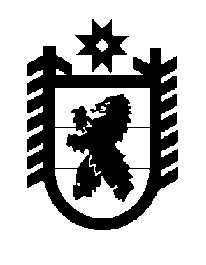 Российская Федерация Республика Карелия    ПРАВИТЕЛЬСТВО РЕСПУБЛИКИ КАРЕЛИЯПОСТАНОВЛЕНИЕ                                 от  23 июня 2014 года № 202-Пг. Петрозаводск О внесении изменений в постановление Правительства Республики Карелия от 6 апреля 2010 года № 64-ППравительство Республики Карелия п о с т а н о в л я е т:Внести в Порядок составления проекта бюджета Республики Карелия и проекта бюджета Территориального фонда обязательного медицинского страхования Республики Карелия (далее – Порядок), утвержденный постановлением Правительства Республики Карелия 
от 6 апреля 2010 года № 64-П (Собрание законодательства Республики Карелия, 2010, № 4, ст. 372; 2011, № 7, ст. 1069; 2012, № 6, ст. 1139; 2013, № 6, ст. 1031), следующие изменения:1) подпункт 5 пункта 5 признать утратившим силу;2) в пункте 6:а) подпункт 10 признать утратившим силу;б) подпункт 16 изложить в следующей редакции:«16) осуществляет оценку проектов государственных программ Республики Карелия в установленном порядке;»;3) в пункте 7:а) абзац пятый подпункта 1 дополнить словами «, проекты изменений в государственные программы Республики Карелия»;б) в подпункте 2:абзацы восьмой-девятый изложить в следующей редакции:«распределение бюджетных ассигнований на очередной финансовый год и плановый период:по разделам, подразделам, целевым статьям, группам (группам и подгруппам) видов расходов либо по разделам, подразделам, целевым статьям (государственным программам и непрограммным направлениям деятельности), группам (группам и подгруппам) видов расходов и (или) по целевым статьям (государственным программам и непрограммным направлениям деятельности), группам (группам и подгруппам) видов расходов классификации расходов бюджетов – на очередной финансовый год;»;абзац тринадцатый дополнить словами «, проекты изменений в государственные программы Республики Карелия»;абзац восемнадцатый признать утратившим силу;4) в приложении к Порядку:а) графу вторую пункта 34 изложить в следующей редакции:«Распределение бюджетных ассигнований по разделам, подразделам, целевым статьям, группам (группам и подгруппам) видов расходов либо по разделам, подразделам, целевым статьям (государственным программам и непрограммным направлениям деятельности), группам (группам и подгруппам) видов расходов и (или) по целевым статьям (государственным программам и непрограммным направлениям деятельности), группам (группам и подгруппам) видов расходов классификации расходов бюджетов с пояснительной запиской, расчеты по разделам, подразделам»;б) графу вторую пункта 36 дополнить словами «, проекты изменений в государственные программы Республики Карелия».           Глава Республики  Карелия                                                            А.П. Худилайнен